Живут в России разные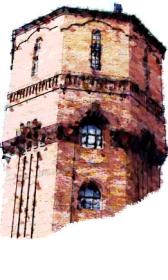 Народы с давних пор.Одним - тайга по нраву,Другим - степной простор.У каждого народаЯзык свой и наряд.Один черкеску носит,Другой надел халат.Один - рыбак с рождения,Другой - оленевод.Один - кумыс готовит,Другой готовит мед.Одним милее осень,Другим мелей весна.А Родина - Россия,У нас у всех одна!(Владимир Степанов)Мы с вами должны постоянно учиться принимать друг друга такими, какие мы есть – независимо от национальности, вероисповедания, убеждения и обычаев. И пусть мы говорим на разных языках, но все вместе образуем единый многонациональный народ Российской Федерации, соединенный общей судьбой на своей земле.Куда обратиться за помощью?В случае если Вам стало известно о фактах проявления экстремизма, можно сообщить по телефонам:29-77-42 – Комитет по межнациональным отношениям Администрации города Тюмени;51-05-88 – Сектор по профилактике экстремизма и терроризма департамента безопасности жизнедеятельности Администрации города Тюмени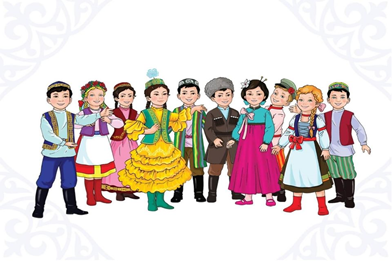                          ЦЕНТР «ДЗЕРЖИНЕЦ»        Исторически сложилось так, что Россия – родина разных народов, говорящих на разных языках, исповедующих разные религии, отличающихся самобытностью культур и традиций. Могущество и сила Российского государства во многом обусловлены крепкой дружбой народов, населяющих ее.         На территории Тюменской области в настоящее время живут в мире, любви и согласии представители более 150 национальностей.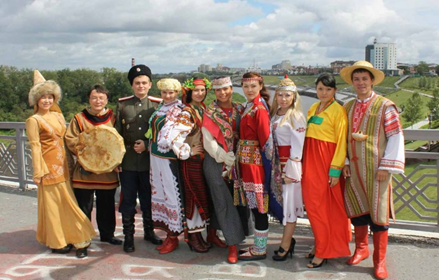 Если ты хочешь быть звеном в цепочке добра, то оставайся дружелюбным, тактичным, открытым, миролюбивым, доброжелательным, позитивным и счастливым человеком!   Будущее нашей страны зависит и от тебя тоже!Негативные  последствия нетерпимости, неприятия инакого:- войны, конфликты;- расизм, фашизм;- гибель людей;- разрушение отношений в семье;- потеря друзей, одиночество;- потеря уважения, репутации;- совершение преступлений, тюрьма. Обрати внимание на правила дружбы, которые помогут обрести верных, настоящих друзей и не важно, какой они национальности:будь вежливым, внимательным, позитивным;умей выслушать своих друзей, уважай их позицию, мнение;умей с друзьями разделить радость;помогая друзьям в беде, поддерживай и сопереживай;останови друзей, если они делают что-то плохое;будь честным, не обманывай друзей;не смейся над недостатками друзей;чаще улыбайся друзьям.Правила бесконфликтного общенияУчись сотрудничать и договариваться.В споре будь сдержан, тактичен.Критикуй поведение другого человека корректно и справедливо.Не используй в обращении оскорбительных слов и негативных оценок личности другого человека.Сумей признать вину, если был неправ и извиниться.Развивай позитивное мышление и чувство юмора.Это должен знать каждый!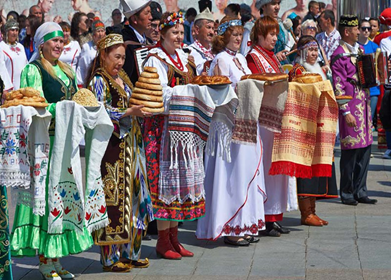 Будущее мира за новыми поколениями.Так давайте сделаем, чтоб этот мир был полон тепла и любви! 39-01-44 – Психолого--педагогическая служба МАУ ДО «ЦВР «Дзержинец» г. Тюмени